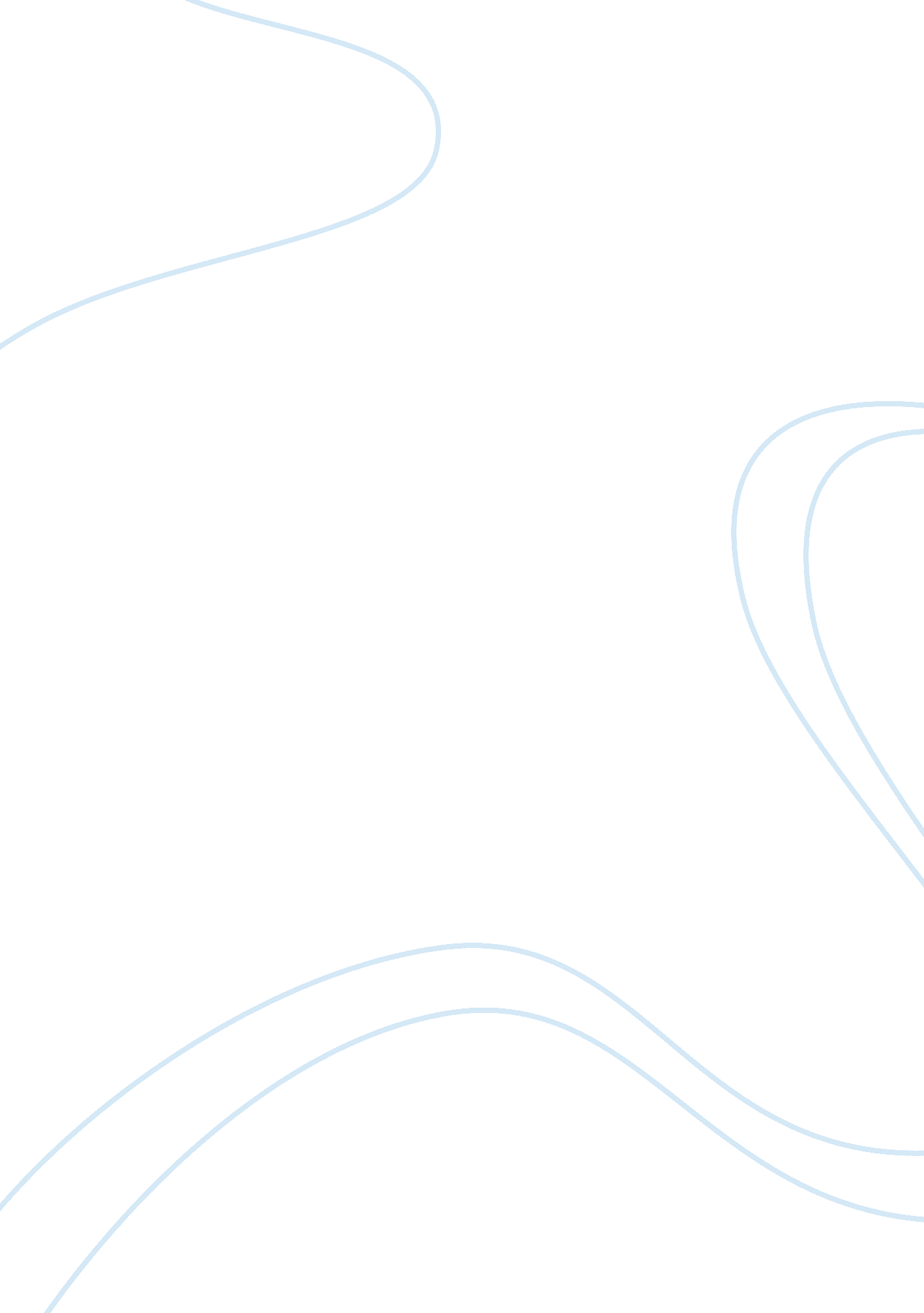 Education is life iselfLife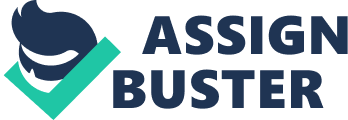 EDUCATIONIS LIFE ITSELF Once John Dewey said, “ Education is not preparation for life; education is life itself. ” It is quite difficult, even impossible to contend for the statement. We should clearly understand that education is a long process which lasts for the whole life. More than that life is the bestteacherwe might ever have. In other words, we can denote that we live educating ourselves and educate ourselves for living. First of all, it is interesting to note that the notions “ education” and “ life” can be regarded as identical ones. The matter is that speaking about education we keep in mind that it is not just a period of life but a lifelong process of learning. As Albert Einstein once noticed, “ Intellectual growth should commence at birth and cease only at growth. ” Keeping to the point it should be also mentioned that education can be given and taken anywhere – at school, university or home. It doesn’t matter. However, there is no better teacher than life itself. Nobody can dispute it. People learn much deeper and more effectively through their own actions and mistakes. Life motivates, directs, controls and evaluates us. Life teaches us. What is more important, life is always fair towards us. That is why we consider life to be the best teacher. To sum up, it should be said that every person has his own attitude towards education. For some people education seems to be an obligation, even a burden, for others it is the meaning of life, for the rest it can be a means to achieve some highergoals… but there is no doubt, education is the most powerful tool that has a certain impact on our lives. The other question is how to use this tool. Nukhayeva Kamila 